Узагальнений звіт про стан реалізації проектів за рахунок коштів громадського бюджету міста Києва     за грудень 2018 року      
  (відповідний звітний період)N
з/пРеєстр. номерНазва проекту, місце розташуванняЕтап реалізації, заходи з виконанняОбсяг фінансування, тис. грнОбсяг фінансування, тис. грнОбсяг фінансування, тис. грнВиконані роботиВиконані роботиВиконані роботиВиконані роботиОтриманий результатN
з/пРеєстр. номерНазва проекту, місце розташуванняЕтап реалізації, заходи з виконанняПланФактЗалишок станом на початок звітного періодуНайменування робітВартість, тис. грнВартість, тис. грнN
з/пРеєстр. номерНазва проекту, місце розташуванняЕтап реалізації, заходи з виконанняПланФактЗалишок станом на початок звітного періодуПланФакт123456789101111 1№388 «Соціальні послуги денного догляду для дітей з тяжкими порушеннями розвитку»Надання соціальної послуги денного догляду згідно Державного стандарту та індивідуальних потреб отримувачів.399,9399,90Заробітна плата працівників41,541,5У грудні 2018 року спеціалісти працювали з кожною дитиною індивідуально згідно розписаного корекційного плану, провели день відкритих дверей, організували день Святого Миколая та новорічне свято.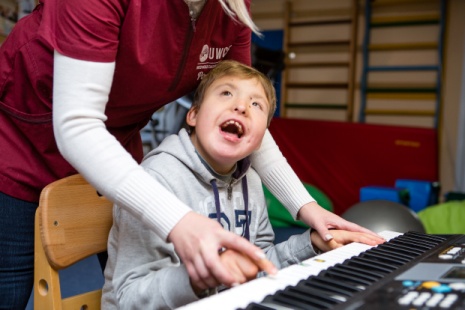 У грудні 2018 року спеціалісти працювали з кожною дитиною індивідуально згідно розписаного корекційного плану, провели день відкритих дверей, організували день Святого Миколая та новорічне свято.